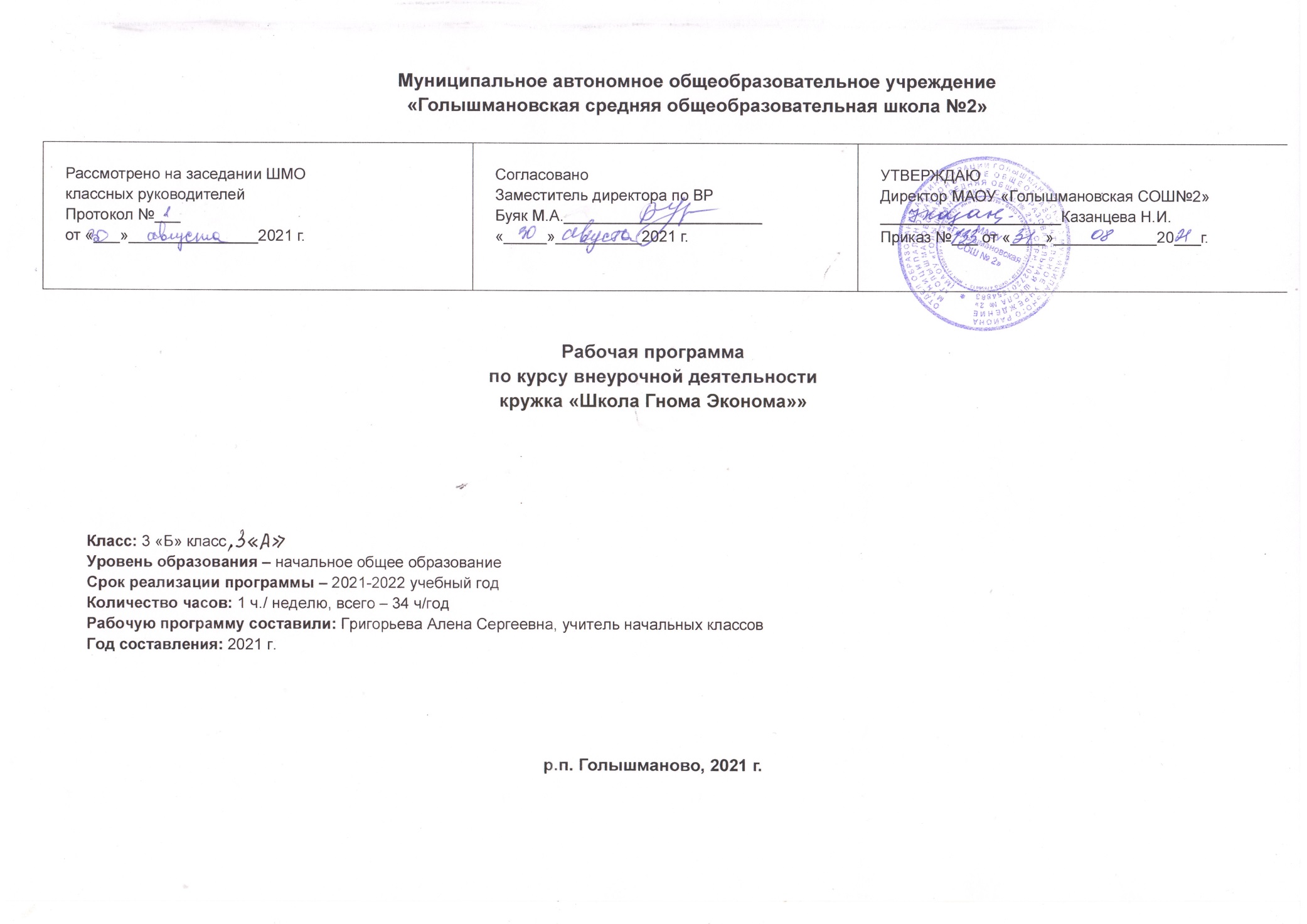 Пояснительная записка    Экономика всегда являлась неотъемлемой частью жизни человека и общества. С момента появления людей на Земле возникают и экономические отношения, поскольку человек отличается от всего остального живого мира тем, что может изменить мир согласно своим потребностям и приспосабливаться к окружающим его условиям жизни. Экономическая сфера жизни не только связана с обеспечением основы существования человека, но и является источником его творческого, духовного и социального развития. Программа внеурочной деятельности «Мастерская Гнома – Эконома» составлена на основе авторской  программы   «Экономика для младших школьников» И.А.Сасовой и И.И. Нагумановой ,Издательство ВИТА пресс, Москва.2009г    Программа рассчитана на 1 год обучения: 34часа по 1 часу в неделю.Цель программы:  - формирование элементарного уровня экономической грамотности, необходимого для адаптации обучающихся в социуме.    Задачи:Знакомить с экономическими понятиями (экономика, деньги, стоимость, бюджет, кредит, собственность и т.д.)Развивать у детей оригинальность мысли, находчивость идеи, смекалку, изобразительностьДать понятия о различиях между разными видами собственности, с первоначальными представлениями о домашнем и школьном хозяйстве, семейной экономике, стоимости окружающих предметов, товаров, услуг.     Данная программа занятий имеет интегрированный характер, что осуществляется между предметными связями с математикой, с развитием речи (объяснение пословиц и поговорок, составление рассказов, анализ художественных текстов), с окружающим миром (знакомство с природными ресурсами, экологией), с изобразительным искусством (рисование рекламы, объектов экономической деятельности).      Содержание занятий включает в себя ознакомление младших школьников с экономическими понятиями, встречающимися в повседневной жизни, доступными для данного возраста. Обучающиеся узнают, что такое семья, виды семей, познакомятся с профессиями людей, их обязанностями, с понятиями потребности и ограниченность возможностей их удовлетворения. Ребята будут иметь представление о назначении денег, узнают, из чего складывается бюджет семьи, что такое цена товара и от чего она зависит, как создаются богатство, материальные блага и т. д. Воспитанникам можно в доступной форме показать, что благосостояние человека и всей страны зависит от качества труда, а богатство выражается не только в деньгах, но и в сокровищах природы, искусства, результатах труда людей.    Формы занятий:  беседы, игровые моменты, интересные познавательные задания (групповые и индивидуальные), развивающие любознательность, экономическое мышление.Методы обучения:СловесныйТеоретическийРепродуктивныйПланируемые результаты  освоения обучающимися  программы внеурочной деятельности «Мастерская гнома Эконома»К личностным результатам относится: осознание значимости курса экономики   для своего дальнейшего развития, формирование потребности в систематическом изучении курса как средстве познания мира и самого себя, желание трудиться и приносить пользу своей семье , восприятие курса как особого раздела формирования  личности, знающей законы рыночной экономики, которая сможет  сориентироваться в непредсказуемых ситуациях в различных обстоятельствах.Метапредметнымирезультатами являются : освоение приемов поиска необходимой информации, овладение алгоритмами различных действий, направленных на формирование умений хозяйствования  и на умение выбрать правильный способ действий в различных местах в разных ситуациях, умение высказывать и пояснять свою точку зрения, освоение правил и законов   экологии,  способов взаимодействия с окружающим миром, овладение основами коммуникативной деятельности. Осознание значимости работы в группе.Предметными результатами являются: формирование необходимого уровня компетентности по данному курсу, овладение необходимыми знаниями по основам экономики, умения применять знания  в реальных ситуациях, умение анализировать ситуации, умение выполнять небольшие проектные работы по данному курсуУчебно-тематический планСодержание  программыЗнакомство с Гномом-Экономом( 2 ч)Знакомство с Гномом-Экономом и его друзьями. Мастерская Гнома-Эконома. Что такое Экономика?Необходимость изучения экономики( 5ч) Что мы будем изучать? Зачем изучать экономику? Хорошо ли быть богатым? Что значит быть богатым. Натуральное хозяйство  .Товарное хозяйство. Секреты рынка Я и экономика. Моя семья и экономикаНаши семьи ( 6 ч)Что такое семья? Обязанности членов семьи. Моя семья отдыхает Слова «хочу» и «надо» .«Хочу» и «надо» – делаю выбор Откуда берутся товары и услуги? Профессии людей. Профессии моих родителей.Что мы знаем о наших семьях?Проблема  выбора( 6 ч)Ограниченность ресурсов. Возможности удовлетворения потребностей человека с помощью тех или иных ресурсов. Выбор. Без чегочеловеку не обойтись. «Хочу» и «могу». Вещи первой необходимости в  вашем доме. Основные понятия: ограниченность ресурсов, безграничность потребностей, выбор, предметы первой необходимости.Деньги(6 ч)Происхождение денег. Что это такое — деньги. Зачем нужны деньги. Потребность людей в деньгах. Деньги в твоей семье. Где хранят деньги. Деньги в разных странах. Основные понятия: деньги, валюта, банк, сбережения.Доходы и расходы (5ч)Доходы семьи: зарплата, пенсия, стипендия, пособия и другие источники доходов (сдача площади в аренду, приусадебный участок, индивидуальная трудовая деятельность и др.). Твой вклад в приумножение  доходов семьи. Расходы семьи: на питание, одежду, оплату коммунальных услуг, транспортные расходы, расходы на образование.  Что сколько стоит. Что значит экономить. Бюджет. Покупатель и продавец ( 4 ч)Покупатель. Продавец. Где можно купить необходимые вещи. Где можно купить продукты питания. Мы идем за покупками. Магазины. Ярмарки. Рынки. Какие вам известны цены на продукты, вещи, школьно-письменные принадлежности. Почему они разные. Конкуренция. Основные понятия: покупатель, продавец, магазин, ярмарка, рынок, цена, конкуренция.Календарно-тематическое планированиеКОНТРОЛЬ И ОЦЕНКА ПЛАНИРУЕМЫХ РЕЗУЛЬТАТОВОсновные знания и уменияЗнать:- какие бывают потребности;- каковы источники удовлетворения потребностей;- почему все потребности нельзя удовлетворить;- необходимость выбора;- деньги и их роль в жизни человека и общества;- доходы и расходы в семье;- где можно приобрести товары и услуги;- права потребителя;- взаимоотношения покупателя и продавца;- значение труда в удовлетворении потребностей;- что такое собственность;- представление о школьном хозяйстве;- представление о домашнем хозяйстве;- представление об особенностях регионального хозяйства;- возможности местного хозяйства в удовлетворении потребности людей.Уметь:- анализировать свои потребности;- выделять жизненно важные потребности;- определять источники удовлетворения жизненно важных потребностей;- пользоваться деньгами;- определять источники доходов и расходов;- объяснять значение труда в удовлетворении потребностей;- совершать элементарные покупки в магазине;- анализировать возможности домашнего, местного хозяйства в удовлетворении потребностей людей.                                        Список используемой литературыСасова И.А., Землянская Е.Н. Экономика 2 класс: Тетрадь творческих заданий. – М.: Вита-Пресс, 2009г.  Сасова И.А., Землянская Е.Н. Экономика для младших школьников. 2 класс: Пособие для учителя. – М.: Вита-Пресс, 2009г.  Смирнова Т.В. Экономический сказочный словарь. – Самара: Издательский дом «Фёдоров». Издательство «Учебная литература», 2006№ п/пТемКоличество часов № п/пТемКоличество часов 1Знакомство с Гномом –  Экономом. Что такое экономика?22Необходимость изучения экономики53Наши семьи63 Проблема выбора66Деньги 67Доходы и расходы 58Покупатель и продавец 4Итого34№п/пТема внеурочной деятельности.Кол-во часовКол-во часовДатаДатаДатаДатаПланируемые результатыПланируемые результатыПланируемые результатыПланируемые результатыПланируемые результатыПланируемые результатыФорма контроляФорма контроляОборудование№п/пТема внеурочной деятельности.Кол-во часовКол-во часовДатаДатаДатаДатаЛичностныеЛичностныеМетапредметныеУУДМетапредметныеУУДПредметныеПредметныеФорма контроляФорма контроляОборудование№п/пТема внеурочной деятельности.Кол-во часовКол-во часовпланпланфактфактЛичностныеЛичностныеМетапредметныеУУДМетапредметныеУУДПредметныеПредметныеФорма контроляФорма контроляОборудованиеЗнакомство с Гномом-Экономом( 2 ч)Знакомство с Гномом-Экономом( 2 ч)Знакомство с Гномом-Экономом( 2 ч)Знакомство с Гномом-Экономом( 2 ч)Знакомство с Гномом-Экономом( 2 ч)Знакомство с Гномом-Экономом( 2 ч)Знакомство с Гномом-Экономом( 2 ч)Знакомство с Гномом-Экономом( 2 ч)Знакомство с Гномом-Экономом( 2 ч)1Знакомство с Гномом-Экономом и его друзьями.11Обучающийся получит возможность для формирования:- интереса к предмету;- чувства сопричастности и гордости за свою деятельность на занятиииою деятельность на уроке
Обучающийся получит возможность для формирования:- интереса к предмету;- чувства сопричастности и гордости за свою деятельность на занятиииою деятельность на уроке
Учащиеся должны получить представление об экономике как науке, изучающей правила ведения хозяйства. Изучить основные экономические термины и уметь их правильно применять в речи. Научиться анализировать экономические проявления в повседневной жизни людей. Учащиеся должны получить представление об экономике как науке, изучающей правила ведения хозяйства. Изучить основные экономические термины и уметь их правильно применять в речи. Научиться анализировать экономические проявления в повседневной жизни людей. -получить представление об экономике как науке, изучающей правила ведения хозяйства. --изучить основные экономические термины и уметь их правильно применять в речи.- научиться анализировать экономические проявления в повседневной жизни людей. -получить представление об экономике как науке, изучающей правила ведения хозяйства. --изучить основные экономические термины и уметь их правильно применять в речи.- научиться анализировать экономические проявления в повседневной жизни людей. БеседаБеседаИнтерактивная доска2Друзья Гнома-Эконома11Обучающийся получит возможность для формирования:- интереса к предмету;- чувства сопричастности и гордости за свою деятельность на занятиииою деятельность на уроке
Обучающийся получит возможность для формирования:- интереса к предмету;- чувства сопричастности и гордости за свою деятельность на занятиииою деятельность на уроке
Учащиеся должны получить представление об экономике как науке, изучающей правила ведения хозяйства. Изучить основные экономические термины и уметь их правильно применять в речи. Научиться анализировать экономические проявления в повседневной жизни людей. Учащиеся должны получить представление об экономике как науке, изучающей правила ведения хозяйства. Изучить основные экономические термины и уметь их правильно применять в речи. Научиться анализировать экономические проявления в повседневной жизни людей. -получить представление об экономике как науке, изучающей правила ведения хозяйства. --изучить основные экономические термины и уметь их правильно применять в речи.- научиться анализировать экономические проявления в-получить представление об экономике как науке, изучающей правила ведения хозяйства. --изучить основные экономические термины и уметь их правильно применять в речи.- научиться анализировать экономические проявления вБеседаБеседаДокумент каме-раНеобходимость изучения экономики( 5ч)Необходимость изучения экономики( 5ч)Необходимость изучения экономики( 5ч)Необходимость изучения экономики( 5ч)Необходимость изучения экономики( 5ч)Необходимость изучения экономики( 5ч)Необходимость изучения экономики( 5ч)Необходимость изучения экономики( 5ч)Необходимость изучения экономики( 5ч)Необходимость изучения экономики( 5ч)Необходимость изучения экономики( 5ч)3Что мы будем изучать?Что мы будем изучать?11Обучающийся получит возможность для формирования:- интереса к предмету;- чувства сопричастности и гордости за свою деятельность на занятиииою деятельность на уроке
Учащиеся должны получить представление об экономике как науке, изучающей правила ведения хозяйства. Изучить основные экономические термины и уметь их правильно применять в речи. Научиться анализировать экономические проявления в повседневной жизни людей. Должны определять многообразие человеческих потребностей и понимать противоречие между ростом потребностей и ограниченными возможностями их удовлетворения. Понимать различие между нуждой и потребностью. Научиться определять границу между «хочу» и «надо».Различать  главное и существенное на основе развивающих заданий и упражнений, сравнивать предметы.Определять и высказывать под руководством педагога самые простые общие для всех людей правила поведения при сотрудничестве.Выделять закономерности.Определять и формулировать цель деятельности  с помощью учителя. Учащиеся должны получить представление об экономике как науке, изучающей правила ведения хозяйства. Изучить основные экономические термины и уметь их правильно применять в речи. Научиться анализировать экономические проявления в повседневной жизни людей. Должны определять многообразие человеческих потребностей и понимать противоречие между ростом потребностей и ограниченными возможностями их удовлетворения. Понимать различие между нуждой и потребностью. Научиться определять границу между «хочу» и «надо».Различать  главное и существенное на основе развивающих заданий и упражнений, сравнивать предметы.Определять и высказывать под руководством педагога самые простые общие для всех людей правила поведения при сотрудничестве.Выделять закономерности.Определять и формулировать цель деятельности  с помощью учителя. -получить представление об экономике как науке, изучающей правила ведения хозяйства. --изучить основные экономические термины и уметь их правильно применять в речи.- научиться анализировать экономические проявления вполучить представление об экономике как науке, изучающей правила ведения хозяйства. --изучить основные экономические термины и уметь их правильно применять в речи.- научиться анализировать экономические проявления в-получить представление об экономике как науке, изучающей правила ведения хозяйства. --изучить основные экономические термины и уметь их правильно применять в речи.- научиться анализировать экономические проявления вполучить представление об экономике как науке, изучающей правила ведения хозяйства. --изучить основные экономические термины и уметь их правильно применять в речи.- научиться анализировать экономические проявления вБеседаБеседаИнтерактивная доска. Шахматы4Зачем изучать экономикуЗачем изучать экономикуОбучающийся получит возможность для формирования:- интереса к предмету;- чувства сопричастности и гордости за свою деятельность на занятиииою деятельность на уроке
Учащиеся должны получить представление об экономике как науке, изучающей правила ведения хозяйства. Изучить основные экономические термины и уметь их правильно применять в речи. Научиться анализировать экономические проявления в повседневной жизни людей. Должны определять многообразие человеческих потребностей и понимать противоречие между ростом потребностей и ограниченными возможностями их удовлетворения. Понимать различие между нуждой и потребностью. Научиться определять границу между «хочу» и «надо».Различать  главное и существенное на основе развивающих заданий и упражнений, сравнивать предметы.Определять и высказывать под руководством педагога самые простые общие для всех людей правила поведения при сотрудничестве.Выделять закономерности.Определять и формулировать цель деятельности  с помощью учителя. Учащиеся должны получить представление об экономике как науке, изучающей правила ведения хозяйства. Изучить основные экономические термины и уметь их правильно применять в речи. Научиться анализировать экономические проявления в повседневной жизни людей. Должны определять многообразие человеческих потребностей и понимать противоречие между ростом потребностей и ограниченными возможностями их удовлетворения. Понимать различие между нуждой и потребностью. Научиться определять границу между «хочу» и «надо».Различать  главное и существенное на основе развивающих заданий и упражнений, сравнивать предметы.Определять и высказывать под руководством педагога самые простые общие для всех людей правила поведения при сотрудничестве.Выделять закономерности.Определять и формулировать цель деятельности  с помощью учителя. -получить представление об экономике как науке, изучающей правила ведения хозяйства. --изучить основные экономические термины и уметь их правильно применять в речи.- научиться анализировать экономические проявления вполучить представление об экономике как науке, изучающей правила ведения хозяйства. --изучить основные экономические термины и уметь их правильно применять в речи.- научиться анализировать экономические проявления в-получить представление об экономике как науке, изучающей правила ведения хозяйства. --изучить основные экономические термины и уметь их правильно применять в речи.- научиться анализировать экономические проявления вполучить представление об экономике как науке, изучающей правила ведения хозяйства. --изучить основные экономические термины и уметь их правильно применять в речи.- научиться анализировать экономические проявления в5Что значит быть богатым.Что значит быть богатым.11Обучающийся получит возможность для формирования:- интереса к предмету;- чувства сопричастности и гордости за свою деятельность на занятиииою деятельность на уроке
Учащиеся должны получить представление об экономике как науке, изучающей правила ведения хозяйства. Изучить основные экономические термины и уметь их правильно применять в речи. Научиться анализировать экономические проявления в повседневной жизни людей. Должны определять многообразие человеческих потребностей и понимать противоречие между ростом потребностей и ограниченными возможностями их удовлетворения. Понимать различие между нуждой и потребностью. Научиться определять границу между «хочу» и «надо».Различать  главное и существенное на основе развивающих заданий и упражнений, сравнивать предметы.Определять и высказывать под руководством педагога самые простые общие для всех людей правила поведения при сотрудничестве.Выделять закономерности.Определять и формулировать цель деятельности  с помощью учителя. Учащиеся должны получить представление об экономике как науке, изучающей правила ведения хозяйства. Изучить основные экономические термины и уметь их правильно применять в речи. Научиться анализировать экономические проявления в повседневной жизни людей. Должны определять многообразие человеческих потребностей и понимать противоречие между ростом потребностей и ограниченными возможностями их удовлетворения. Понимать различие между нуждой и потребностью. Научиться определять границу между «хочу» и «надо».Различать  главное и существенное на основе развивающих заданий и упражнений, сравнивать предметы.Определять и высказывать под руководством педагога самые простые общие для всех людей правила поведения при сотрудничестве.Выделять закономерности.Определять и формулировать цель деятельности  с помощью учителя. -  научиться анализировать экономические проявления вполучить представление об экономике как науке, изучающей правила ведения хозяйства. --изучить основные экономические термины и уметь их правильно применять в речи.- научиться анализировать экономические проявлен-  научиться анализировать экономические проявления вполучить представление об экономике как науке, изучающей правила ведения хозяйства. --изучить основные экономические термины и уметь их правильно применять в речи.- научиться анализировать экономические проявленКруглый столКруглый столДокумент каме-ра. Шахматная доска6Натуральное хозяйствоНатуральное хозяйство11Обучающийся получит возможность для формирования:- интереса к предмету;- чувства сопричастности и гордости за свою деятельность на занятиииою деятельность на уроке
Различать  главное и существенное на основе развивающих заданий и упражнений, сравнивать предметы.Определять и высказывать под руководством педагога самые простые общие для всех людей Различать  главное и существенное на основе развивающих заданий и упражнений, сравнивать предметы.Определять и высказывать под руководством педагога самые простые общие для всех людей -научиться анализировать экономические проявления вполучить представление об экономике как науке, изучающей правила ведения хозяйства.-научиться анализировать экономические проявления вполучить представление об экономике как науке, изучающей правила ведения хозяйства.БеседаБеседаИнтерактивная доска Шахматная доска7Я и экономика Моя семья и экономика.Я и экономика Моя семья и экономика.11Обучающийся получит возможность для формирования:- интереса к предмету;- чувства сопричастности и гордости за свою деятельность на занятиииою деятельность на уроке
Различать  главное и существенное на основе развивающих заданий и упражнений, сравнивать предметы.Определять и высказывать под руководством педагога самые простые общие для всех людей Различать  главное и существенное на основе развивающих заданий и упражнений, сравнивать предметы.Определять и высказывать под руководством педагога самые простые общие для всех людей -научиться анализировать экономические проявления вполучить представление об экономике как науке, изучающей правила ведения хозяйства.-научиться анализировать экономические проявления вполучить представление об экономике как науке, изучающей правила ведения хозяйства.Круглый столКруглый столДокумент каме-ра. Наши семьи ( 6 ч)Наши семьи ( 6 ч)Наши семьи ( 6 ч)Наши семьи ( 6 ч)Наши семьи ( 6 ч)Наши семьи ( 6 ч)Наши семьи ( 6 ч)Наши семьи ( 6 ч)Наши семьи ( 6 ч)Наши семьи ( 6 ч)Наши семьи ( 6 ч)Наши семьи ( 6 ч)Наши семьи ( 6 ч)8Что такое семья? Обязанности членов семьиЧто такое семья? Обязанности членов семьи11Обучающийся получит возможность для формирования:- интереса к предмету;- чувства сопричастности и гордости за свою деятельность на занятиииою деятельность на уроке
Различать  главное и существенное на основе развивающих заданий и упражнений, сравнивать предметы.Определять и высказывать под руководством педагога самые простые общие для всех людей -научиться анализировать экономические проявления вполучить представление об экономике как науке, изучающей правила ведения хозяйства.-научиться анализировать экономические проявления вполучить представление об экономике как науке, изучающей правила ведения хозяйства.-научиться анализировать экономические проявления вполучить представление об экономике как науке, изучающей правила ведения хозяйства.Круглый столКруглый столДокумент каме-ра. 9Откуда берутся товары и услуги?Откуда берутся товары и услуги?11Обучающийся получит возможность для формирования:- интереса к предмету;- чувства сопричастности и гордости за свою деятельность на занятиииою деятельность на уроке
Различать  главное и существенное на основе развивающих заданий и упражнений, сравнивать предметы.Определять и высказывать под руководством педагога самые простые общие для всех людей -научиться анализировать экономические проявления вполучить представление об экономике как науке, изучающей правила ведения хозяйства.-научиться анализировать экономические проявления вполучить представление об экономике как науке, изучающей правила ведения хозяйства.-научиться анализировать экономические проявления вполучить представление об экономике как науке, изучающей правила ведения хозяйства.БеседаБеседаИнтерактивная доска 10Профессии людейПрофессии людей11Обучающийся получит возможность для формирования:- интереса к предмету;- чувства сопричастности и гордости за свою деятельность на занятииРазличать  главное и существенное на основе развивающих заданий и упражнений, сравнивать предметы.Определять и высказывать под руководством педагога самые простые общие для всех людей -научиться анализировать экономические проявления вполучить представление об экономике как науке, изучающей правила ведения хозяйства.-научиться анализировать экономические проявления вполучить представление об экономике как науке, изучающей правила ведения хозяйства.-научиться анализировать экономические проявления вполучить представление об экономике как науке, изучающей правила ведения хозяйства.Круглый столКруглый столДокумент каме-ра. 11Профессии людейПрофессии людей11Обучающийся получит возможность для формирования:- интереса к предмету;- чувства сопричастности и гордости за свою деятельность на занятииРазличать  главное и существенное на основе развивающих заданий и упражнений, сравнивать предметы.Определять и высказывать под руководством педагога самые простые общие для всех людей -научиться анализировать экономические проявления вполучить представление об экономике как науке, изучающей правила ведения хозяйства.-научиться анализировать экономические проявления вполучить представление об экономике как науке, изучающей правила ведения хозяйства.-научиться анализировать экономические проявления вполучить представление об экономике как науке, изучающей правила ведения хозяйства.БеседаБеседаИнтерактивная доска 12Профессии людейПрофессии людей11Обучающийся получит возможность для формирования:- интереса к предмету;- чувства сопричастности и гордости за свою деятельность на урокеРазличать  главное и существенное на основе развивающих заданий и упражнений, сравнивать предметы.Определять и высказывать под руководством педагога самые простые общие для всех людей -научиться анализировать экономические проявления вполучить представление об экономике как науке, изучающей правила ведения хозяйства.-научиться анализировать экономические проявления вполучить представление об экономике как науке, изучающей правила ведения хозяйства.-научиться анализировать экономические проявления вполучить представление об экономике как науке, изучающей правила ведения хозяйства.Круглый столКруглый столДокумент каме-ра. 13Что мы знаем о наших семьях? Профессия моих родителейЧто мы знаем о наших семьях? Профессия моих родителей11Обучающийся получит возможность для формирования:- интереса к предмету;- чувства сопричастности и гордости за свою деятельность на урокеРазличать  главное и существенное на основе развивающих заданий и упражнений, сравнивать предметы.Определять и высказывать под руководством педагога самые простые общие для всех людей -научиться анализировать экономические проявления вполучить представление об экономике как науке, изучающей правила ведения хозяйства.-научиться анализировать экономические проявления вполучить представление об экономике как науке, изучающей правила ведения хозяйства.-научиться анализировать экономические проявления вполучить представление об экономике как науке, изучающей правила ведения хозяйства.БеседаБеседаИнтерактивная доска Проблема  выбора( 6 ч)Проблема  выбора( 6 ч)Проблема  выбора( 6 ч)Проблема  выбора( 6 ч)Проблема  выбора( 6 ч)Проблема  выбора( 6 ч)Проблема  выбора( 6 ч)Проблема  выбора( 6 ч)Проблема  выбора( 6 ч)Проблема  выбора( 6 ч)Проблема  выбора( 6 ч)Проблема  выбора( 6 ч)Проблема  выбора( 6 ч)14Возможности удовлетворения потребностейВозможности удовлетворения потребностейВозможности удовлетворения потребностей1Обучающийся получит возможность для формирования:- интереса к предмету;- чувства сопричастности и гордости за свою деятельность на урокеРазличать  главное и существенное на основе развивающих заданий и упражнений, сравнивать предметы.Определять и высказывать под руководством педагога самые простые общие для всех людей -научиться анализировать экономические проявления вполучить представление об экономике как науке, изучающей правила ведения хозяйства.-научиться анализировать экономические проявления вполучить представление об экономике как науке, изучающей правила ведения хозяйства.-научиться анализировать экономические проявления вполучить представление об экономике как науке, изучающей правила ведения хозяйства.Круглый столКруглый столДокумент каме-ра. 15Ограниченность ресурсовОграниченность ресурсовОграниченность ресурсов1Обучающийся получит возможность для формирования:- интереса к предмету;- чувства сопричастности и гордости за свою деятельность на урокеРазличать  главное и существенное на основе развивающих заданий и упражнений, сравнивать предметы.Определять и высказывать под руководством педагога самые простые общие для всех людей -научиться анализировать экономические проявления вполучить представление об экономике как науке, изучающей правила ведения хозяйства.-научиться анализировать экономические проявления вполучить представление об экономике как науке, изучающей правила ведения хозяйства.-научиться анализировать экономические проявления вполучить представление об экономике как науке, изучающей правила ведения хозяйства.БеседаБеседаИнтерактивная доска 16Ограниченность времениОграниченность времениОграниченность времени1Обучающийся получит возможность для формирования:- интереса к предмету;- чувства сопричастности и гордости за свою деятельность на урокеРазличать  главное и существенное на основе развивающих заданий и упражнений, сравнивать предметы.Определять и высказывать под руководством педагога самые простые общие для всех людей -научиться анализировать экономические проявления вполучить представление об экономике как науке, изучающей правила ведения хозяйства.-научиться анализировать экономические проявления вполучить представление об экономике как науке, изучающей правила ведения хозяйства.-научиться анализировать экономические проявления вполучить представление об экономике как науке, изучающей правила ведения хозяйства.Круглый столКруглый столДокумент каме-ра. 17Выбор. Выгодный вариант.Выбор. Выгодный вариант.Выбор. Выгодный вариант.1Обучающийся получит возможность для формирования:- интереса к предмету;- чувства сопричастности и гордости за свою деятельность на урокеРазличать  главное и существенное на основе развивающих заданий и упражнений, сравнивать предметы.Определять и высказывать под руководством педагога самые простые общие для всех людей -научиться анализировать экономические проявления вполучить представление об экономике как науке, изучающей правила ведения хозяйства.-научиться анализировать экономические проявления вполучить представление об экономике как науке, изучающей правила ведения хозяйства.-научиться анализировать экономические проявления вполучить представление об экономике как науке, изучающей правила ведения хозяйства.БеседаБеседаИнтерактивная доска 18Без чего человеку не обойтись?Без чего человеку не обойтись?Без чего человеку не обойтись?1Обучающийся получит возможность для формирования:- интереса к предмету;- чувства сопричастности и гордости за свою деятельность на урокеРазличать  главное и существенное на основе развивающих заданий и упражнений, сравнивать предметы.Определять и высказывать под руководством педагога самые простые общие для всех людей -научиться анализировать экономические проявления вполучить представление об экономике как науке, изучающей правила ведения хозяйства.-научиться анализировать экономические проявления вполучить представление об экономике как науке, изучающей правила ведения хозяйства.-научиться анализировать экономические проявления вполучить представление об экономике как науке, изучающей правила ведения хозяйства.Круглый столКруглый столДокумент каме-ра. 19Вещи первой необходимости в доме.Вещи первой необходимости в доме.Вещи первой необходимости в доме.1Обучающийся получит возможность для формирования:- интереса к предмету;- чувства сопричастности и гордости за свою деятельность на урокеРазличать  главное и существенное на основе развивающих заданий и упражнений, сравнивать предметы.Определять и высказывать под руководством педагога самые простые общие для всех людей -научиться анализировать экономические проявления вполучить представление об экономике как науке, изучающей правила ведения хозяйства.-научиться анализировать экономические проявления вполучить представление об экономике как науке, изучающей правила ведения хозяйства.-научиться анализировать экономические проявления вполучить представление об экономике как науке, изучающей правила ведения хозяйства.БеседаБеседаИнтерактивная доска Деньги(6 ч)Деньги(6 ч)Деньги(6 ч)Деньги(6 ч)Деньги(6 ч)Деньги(6 ч)Деньги(6 ч)Деньги(6 ч)Деньги(6 ч)Деньги(6 ч)20Что такое деньги? Их происхождениеЧто такое деньги? Их происхождение11Обучающийся получит возможность для формирования:- интереса к предмету;- чувства сопричастности и гордости за свою деятельность на урокеРазличать  главное и существенное на основе развивающих заданий и упражнений, сравнивать предметы.Определять и высказывать под руководством педагога самые простые общие для всех людей -научиться анализировать экономические проявления вполучить представление об экономике как науке, изучающей правила ведения хозяйства.-научиться анализировать экономические проявления вполучить представление об экономике как науке, изучающей правила ведения хозяйства.-научиться анализировать экономические проявления вполучить представление об экономике как науке, изучающей правила ведения хозяйства.Круглый столКруглый столДокумент каме-ра. 21Зачем нужны деньги?Зачем нужны деньги?11Обучающийся получит возможность для формирования:- интереса к предмету;- чувства сопричастности и гордости за свою деятельность на урокеРазличать  главное и существенное на основе развивающих заданий и упражнений, сравнивать предметы.Определять и высказывать под руководством педагога самые простые общие для всех людей -научиться анализировать экономические проявления вполучить представление об экономике как науке, изучающей правила ведения хозяйства.-научиться анализировать экономические проявления вполучить представление об экономике как науке, изучающей правила ведения хозяйства.-научиться анализировать экономические проявления вполучить представление об экономике как науке, изучающей правила ведения хозяйства.БеседаБеседаИнтерактивная доска 22Потребности людей в деньгах.Потребности людей в деньгах.11Обучающийся получит возможность для формирования:- интереса к предмету;- чувства сопричастности и гордости за свою деятельность на урокеРазличать  главное и существенное на основе развивающих заданий и упражнений, сравнивать предметы.Определять и высказывать под руководством педагога самые простые общие для всех людей -научиться анализировать экономические проявления вполучить представление об экономике как науке, изучающей правила ведения хозяйства.-научиться анализировать экономические проявления вполучить представление об экономике как науке, изучающей правила ведения хозяйства.-научиться анализировать экономические проявления вполучить представление об экономике как науке, изучающей правила ведения хозяйства.Круглый столКруглый столДокумент каме-ра. 23Деньги в семье.Деньги в семье.11Обучающийся получит возможность для формирования:- интереса к предмету;- чувства сопричастности и гордости за свою деятельность на урокеРазличать  главное и существенное на основе развивающих заданий и упражнений, сравнивать предметы.Определять и высказывать под руководством педагога самые простые общие для всех людей -научиться анализировать экономические проявления вполучить представление об экономике как науке, изучающей правила ведения хозяйства.-научиться анализировать экономические проявления вполучить представление об экономике как науке, изучающей правила ведения хозяйства.-научиться анализировать экономические проявления вполучить представление об экономике как науке, изучающей правила ведения хозяйства.БеседаБеседаИнтерактивная доска 24Где и как хранят деньги.Где и как хранят деньги.11Обучающийся получит возможность для формирования:- интереса к предмету;- чувства сопричастности и гордости за свою деятельность на урокеРазличать  главное и существенное на основе развивающих заданий и упражнений, сравнивать предметы.Определять и высказывать под руководством педагога самые простые общие для всех людей -научиться анализировать экономические проявления вполучить представление об экономике как науке, изучающей правила ведения хозяйства.-научиться анализировать экономические проявления вполучить представление об экономике как науке, изучающей правила ведения хозяйства.-научиться анализировать экономические проявления вполучить представление об экономике как науке, изучающей правила ведения хозяйства.Круглый столКруглый столДокумент каме-ра. 25Деньги в разных странах.Деньги в разных странах.11Обучающийся получит возможность для формирования:- интереса к предмету;- чувства сопричастности и гордости за свою деятельность на урокеРазличать  главное и существенное на основе развивающих заданий и упражнений, сравнивать предметы.Определять и высказывать под руководством педагога самые простые общие для всех людей -научиться анализировать экономические проявления вполучить представление об экономике как науке, изучающей правила ведения хозяйства.-научиться анализировать экономические проявления вполучить представление об экономике как науке, изучающей правила ведения хозяйства.-научиться анализировать экономические проявления вполучить представление об экономике как науке, изучающей правила ведения хозяйства.БеседаБеседаИнтерактивная доска Доходы и расходы (5ч)Доходы и расходы (5ч)Доходы и расходы (5ч)Доходы и расходы (5ч)Доходы и расходы (5ч)Доходы и расходы (5ч)Доходы и расходы (5ч)Доходы и расходы (5ч)Доходы и расходы (5ч)Доходы и расходы (5ч)Доходы и расходы (5ч)Доходы и расходы (5ч)Доходы и расходы (5ч)26Доходы семьи.Доходы семьи.Обучающийся получит возможность для формирования:- интереса к предмету;- чувства сопричастности и гордости за свою деятельность на урокеРазличать  главное и существенное на основе развивающих заданий и упражнений, сравнивать предметы.Определять и высказывать под руководством педагога самые простые общие для всех людей -научиться анализировать экономические проявления вполучить представление об экономике как науке, изучающей правила ведения хозяйства.-научиться анализировать экономические проявления вполучить представление об экономике как науке, изучающей правила ведения хозяйства.-научиться анализировать экономические проявления вполучить представление об экономике как науке, изучающей правила ведения хозяйства.Круглый столКруглый столДокумент каме-ра. 27Твой вклад в доходы семьи.Твой вклад в доходы семьи.Обучающийся получит возможность для формирования:- интереса к предмету;- чувства сопричастности и гордости за свою деятельность на урокеРазличать  главное и существенное на основе развивающих заданий и упражнений, сравнивать предметы.Определять и высказывать под руководством педагога самые простые общие для всех людей -научиться анализировать экономические проявления вполучить представление об экономике как науке, изучающей правила ведения хозяйства.-научиться анализировать экономические проявления вполучить представление об экономике как науке, изучающей правила ведения хозяйства.-научиться анализировать экономические проявления вполучить представление об экономике как науке, изучающей правила ведения хозяйства.БеседаБеседаИнтерактивная доска 28Доходы предприятий и государств.Доходы предприятий и государств.Обучающийся получит возможность для формирования:- интереса к предмету;- чувства сопричастности и гордости за свою деятельность на урокеРазличать  главное и существенное на основе развивающих заданий и упражнений, сравнивать предметы.Определять и высказывать под руководством педагога самые простые общие для всех людей -научиться анализировать экономические проявления вполучить представление об экономике как науке, изучающей правила ведения хозяйства.-научиться анализировать экономические проявления вполучить представление об экономике как науке, изучающей правила ведения хозяйства.-научиться анализировать экономические проявления вполучить представление об экономике как науке, изучающей правила ведения хозяйства.Круглый столКруглый столДокумент каме-ра. 29Расходы семьи. Как важно вести учёт доходов и расходов.Расходы семьи. Как важно вести учёт доходов и расходов.Обучающийся получит возможность для формирования:- интереса к предмету;- чувства сопричастности и гордости за свою деятельность на занятииРазличать  главное и существенное на основе развивающих заданий и упражнений, сравнивать предметы.Определять и высказывать под руководством педагога самые простые общие для всех людей -научиться анализировать экономические проявления вполучить представление об экономике как науке, изучающей правила ведения хозяйства.-научиться анализировать экономические проявления вполучить представление об экономике как науке, изучающей правила ведения хозяйства.-научиться анализировать экономические проявления вполучить представление об экономике как науке, изучающей правила ведения хозяйства.БеседаБеседаИнтерактивная доска 30Доходы семьи. Что значит экономить?Доходы семьи. Что значит экономить?Обучающийся получит возможность для формирования:- интереса к предмету;- чувства сопричастности и гордости за свою деятельность на урокеРазличать  главное и существенное на основе развивающих заданий и упражнений, сравнивать предметы.Определять и высказывать под руководством педагога самые простые общие для всех людей -научиться анализировать экономические проявления вполучить представление об экономике как науке, изучающей правила ведения хозяйства.-научиться анализировать экономические проявления вполучить представление об экономике как науке, изучающей правила ведения хозяйства.-научиться анализировать экономические проявления вполучить представление об экономике как науке, изучающей правила ведения хозяйства.Круглый столКруглый столДокумент каме-ра. Покупатель и продавец ( 4 ч)Покупатель и продавец ( 4 ч)Покупатель и продавец ( 4 ч)Покупатель и продавец ( 4 ч)Покупатель и продавец ( 4 ч)Покупатель и продавец ( 4 ч)Покупатель и продавец ( 4 ч)Покупатель и продавец ( 4 ч)Покупатель и продавец ( 4 ч)Покупатель и продавец ( 4 ч)Покупатель и продавец ( 4 ч)Покупатель и продавец ( 4 ч)Покупатель и продавец ( 4 ч)Покупатель и продавец ( 4 ч)Покупатель и продавец ( 4 ч)Покупатель и продавец ( 4 ч)31Продавец.Продавец.Обучающийся получит возможность для формирования:- интереса к предмету;- чувства сопричастности и гордости за свою деятельность на урокеРазличать  главное и существенное на основе развивающих заданий и упражнений, сравнивать предметы.Определять и высказывать под руководством педагога самые простые общие для всех людей -научиться анализировать экономические проявления вполучить представление об экономике как науке, изучающей правила ведения хозяйства.-научиться анализировать экономические проявления вполучить представление об экономике как науке, изучающей правила ведения хозяйства.Круглый столКруглый столДокумент каме-ра. Документ каме-ра. 32Где покупают товары.Где покупают товары.Обучающийся получит возможность для формирования:- интереса к предмету;- чувства сопричастности и гордости за свою деятельность на урокеРазличать  главное и существенное на основе развивающих заданий и упражнений, сравнивать предметы.Определять и высказывать под руководством педагога самые простые общие для всех людей -научиться анализировать экономические проявления вполучить представление об экономике как науке, изучающей правила ведения хозяйства.-научиться анализировать экономические проявления вполучить представление об экономике как науке, изучающей правила ведения хозяйства.БеседаБеседаИнтерактивная доска Интерактивная доска 33Почему цены разные.Почему цены разные.Обучающийся получит возможность для формирования:- интереса к предмету;- чувства сопричастности и гордости за свою деятельность на урокеРазличать  главное и существенное на основе развивающих заданий и упражнений, сравнивать предметы.Определять и высказывать под руководством педагога самые простые общие для всех людей -научиться анализировать экономические проявления вполучить представление об экономике как науке, изучающей правила ведения хозяйства.-научиться анализировать экономические проявления вполучить представление об экономике как науке, изучающей правила ведения хозяйства.Круглый столКруглый столДокумент каме-ра. Документ каме-ра. 34Мы идём за покупками.Игра «Магазин»Мы идём за покупками.Игра «Магазин»Обучающийся получит возможность для формирования:- интереса к предмету;- чувства сопричастности и гордости за свою деятельность на урокеРазличать  главное и существенное на основе развивающих заданий и упражнений, сравнивать предметы.Определять и высказывать под руководством педагога самые простые общие для всех людей -научиться анализировать экономические проявления вполучить представление об экономике как науке, изучающей правила ведения хозяйства.-научиться анализировать экономические проявления вполучить представление об экономике как науке, изучающей правила ведения хозяйства.БеседаБеседаИнтерактивная доска Интерактивная доска 